SAGTA Poster Competition 2023Umbrella Topic: BrandenburgYears 6 and 7Typischerweise sieht der Aufbau eines Elfchens so aus: A typical Elfchen uses the following pattern:CategorySubtopic:Text Type to be producedPurposeLanguage featuresRecommended sentence/ word countPresentationRequestedYears 6 and 7A specific place/landmark of beauty and/or interest in BrandenburgPoemElfchenTo entertainNouns, adjectives, simple verbs11 words following the prescribed pattern of an “Elfchen”PosterA4 to A3 sizeTo include a picture downloaded from a free website or a drawing done by the studentZeileWörterInhaltEnglishBeispiel11Ein Gedanke, ein Gegenstand, eine Farbe, ein Geruch o.ä.A thought, thing, colour, smell etc.Gelb22Was macht das Wort aus Zeile 1?What does it do? What is it?Die Sonne33Wo oder wie ist das Wort aus Zeile 1?Where, When, Why, How is it?Es ist Sommer44Was meinst du?What is happening? What do you think about it?Alle wollen Eis essen51Fazit: Was kommt dabei heraus?A word to summarise or name the thing or to tell what it produces etc.HitzeSpreewaldBootsfahrt machenGurken schmecken gutKanäle und grüne BäumeNaturSpreewaldBootsfahrt machenGurken schmecken gutKanäle und grüne BäumeNaturSpreewaldBootsfahrt machenGurken schmecken gutKanäle und grüne BäumeNatur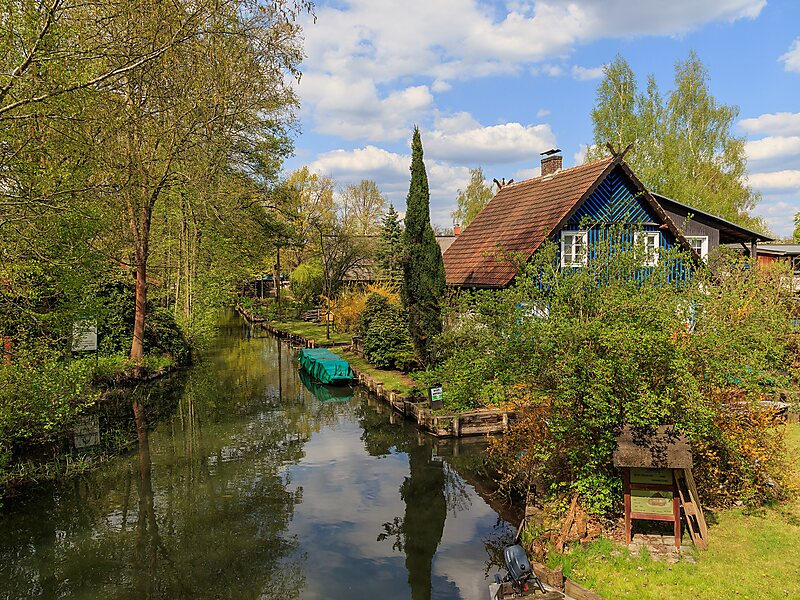 